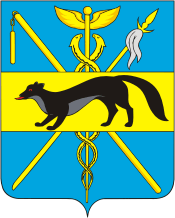 СОВЕТ НАРОДНЫХ ДЕПУТАТОВБОГУЧАРСКОГО МУНИЦИПАЛЬНОГО РАЙОНАВОРОНЕЖСКОЙ ОБЛАСТИРЕШЕНИЕот «28» февраля 2018 г. № 64г. БогучарО внесении изменений в решение Совета народных депутатов Богучарского муниципального района от 03.11.2017 № 22 «Об утверждении Положения об оплате труда выборного должностного лица местного самоуправления Богучарского муниципального района Воронежской области, осуществляющего свои полномочия на постоянной основе»В соответствии с Федеральным законом от 06.10.2003 №131-ФЗ «Об общих принципах организации местного самоуправления в Российской Федерации», Законом Воронежской области от 23.12.2008 №139-ОЗ «О гарантиях осуществления полномочий депутата, члена выборного органа местного самоуправления, выборного должностного лица местного самоуправления муниципальных образований Воронежской области», Уставом Богучарского муниципального района Воронежской области, решением Совета народных депутатов Богучарского муниципального района от 25.12.2017 № 34 «О бюджете Богучарского муниципального района на 2018 год и на плановый период 2019 и 2020 годов», в связи с индексацией заработной платы государственным гражданским служащим Воронежской области, а также в целях приведения нормативных правовых актов органов местного самоуправления в соответствие с действующим законодательством, Совет народных депутатов Богучарского муниципального районаРЕШИЛ:1. Внести следующие изменения в решение Совета народных депутатов Богучарского муниципального района от 03.11.2017 № 22 «Об утверждении Положения об оплате труда выборного должностного лица местного самоуправления Богучарского муниципального района Воронежской области, осуществляющего свои полномочия на постоянной основе»:1.1. В приложении к решению «Положение об оплате труда выборного должностного лица местного самоуправления Богучарского муниципального района Воронежской области, осуществляющего свои полномочия на постоянной основе» пункт 2.2. части 2 изложить в следующей редакции:«2.2. Размер должностного оклада выборного должностного лица составляет 8060 рублей.».2. Контроль за выполнением данного решения возложить на постоянную комиссию Совета народных депутатов Богучарского муниципального района по бюджету, финансам, налогам и предпринимательству (Жданов В.К.) и заместителя главы администрации Богучарского муниципального района Кожанова А.Ю..Председатель Совета народных депутатов Богучарского муниципального районаЮ.В. ДорохинаГлава Богучарского муниципального районаВ.В. Кузнецов